EV33 занятиеПлан занятияМеханика:Изменение угла вращенияПрограммированиеДвижение по квадратуМеханика. Изменение угла вращения.Изменение угла вращения мотора осуществляется с помощью конических колёс.Задание 1.Осуществить сборку передачи по фото: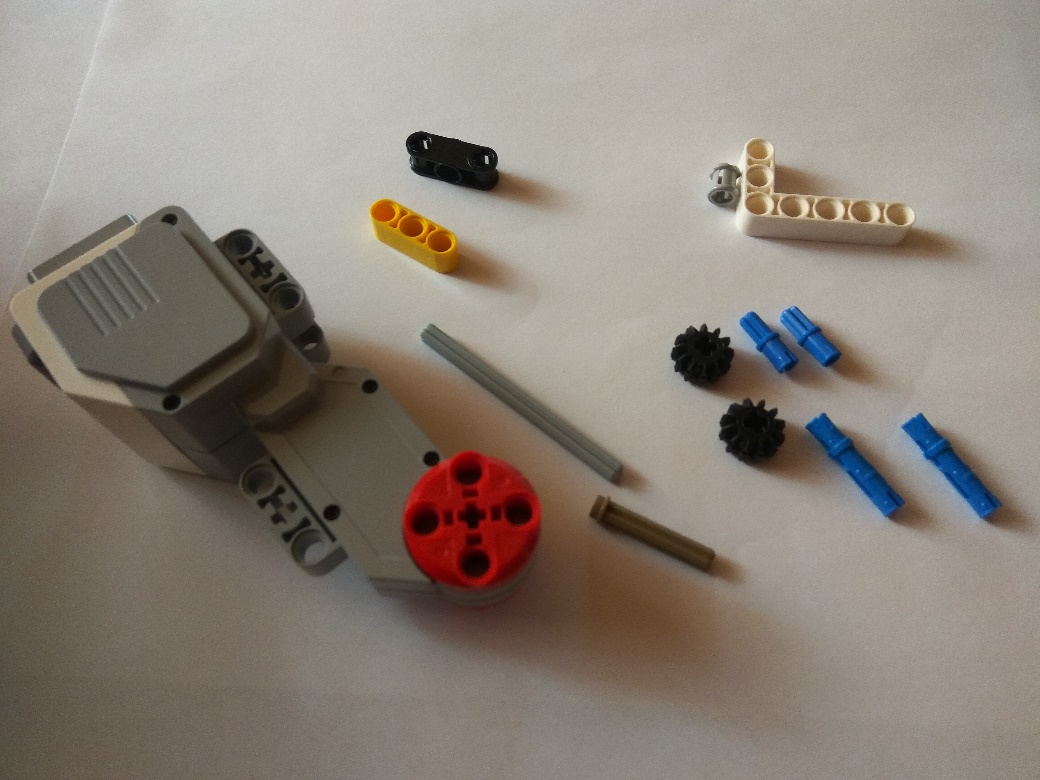 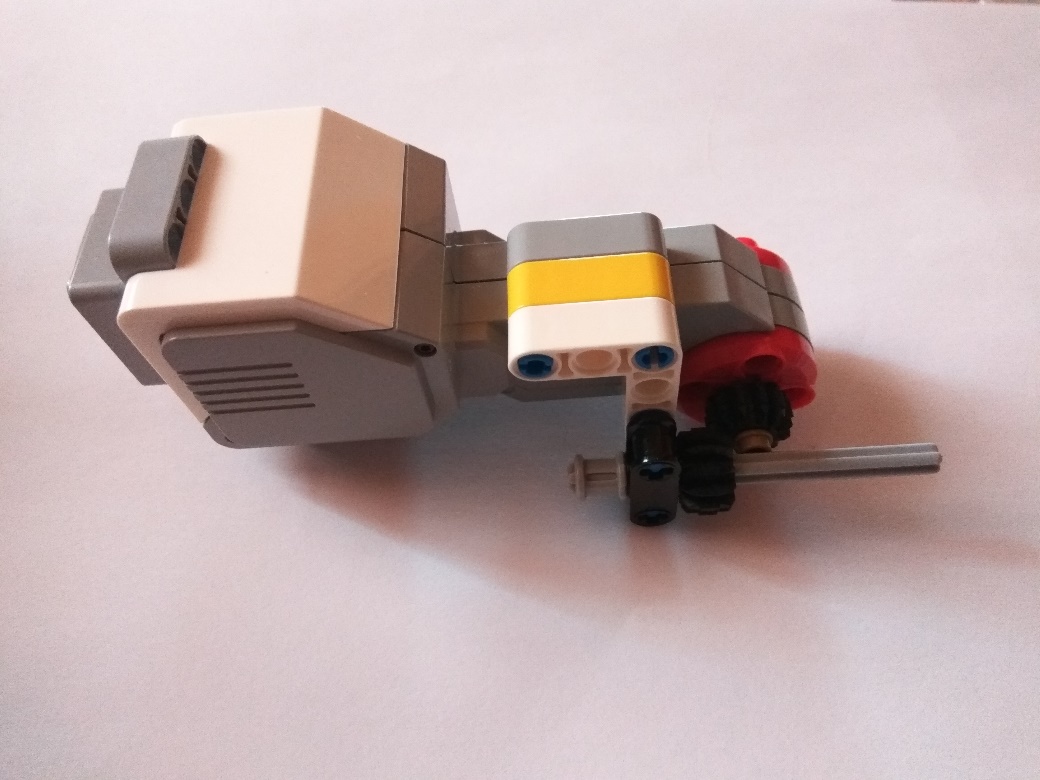 Подключить к порту D и запустить программу MOTOR.Задание 2.Подумайте и соберите аналогичную передачу, с использованием 4-х зубых колёс: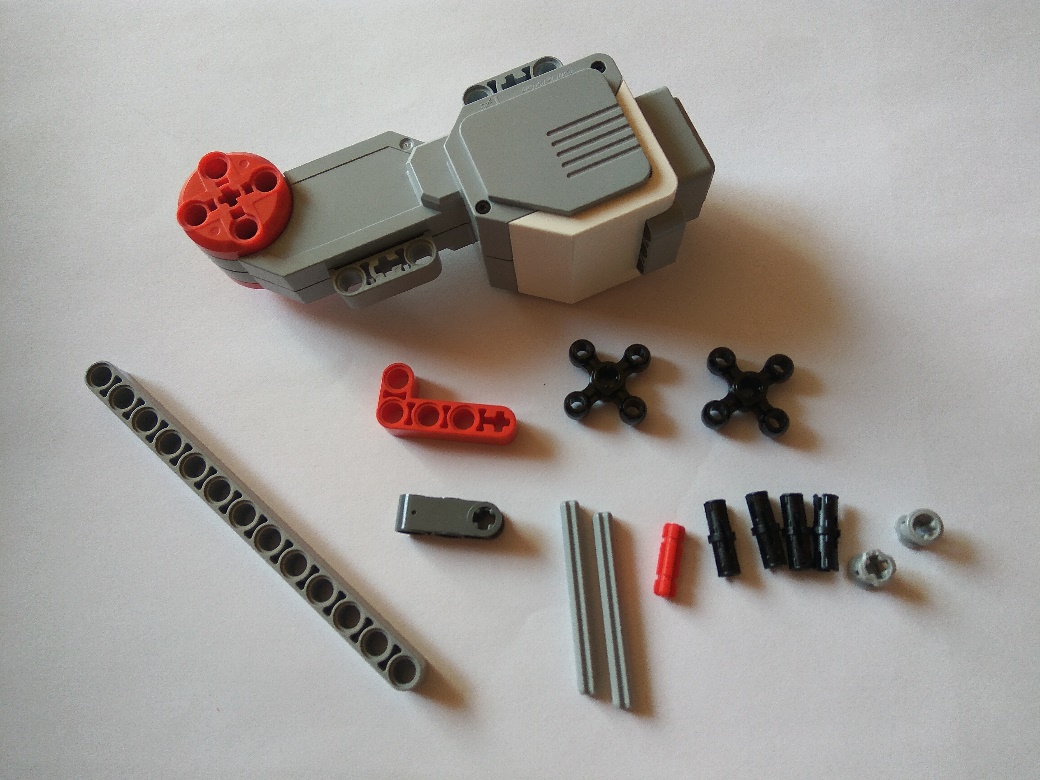 Если не справитесь, смотрите подсказку в конце урока. Сравните с предыдущей моделью. Сделайте выводы.Задание 3.Другой вид передачи с 4-х зубыми колёсами: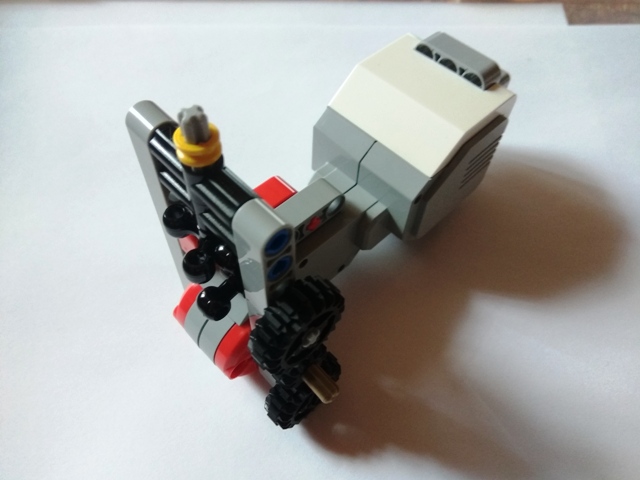 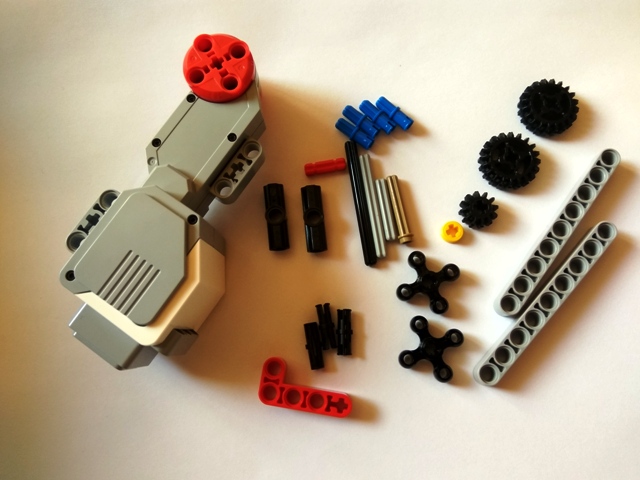 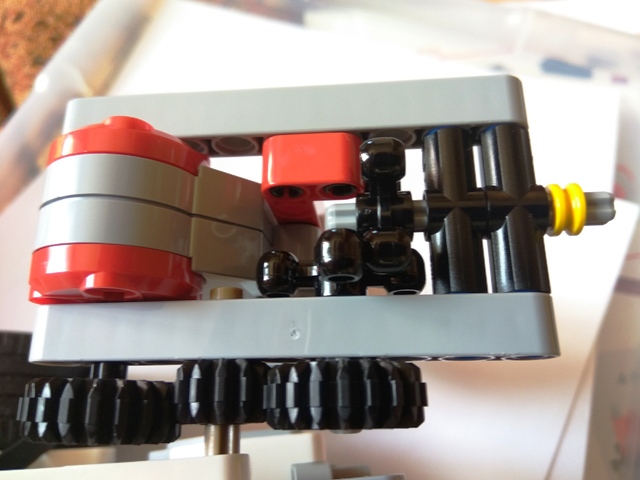 Задание 4.Соберите передачу под углом из набора деталей: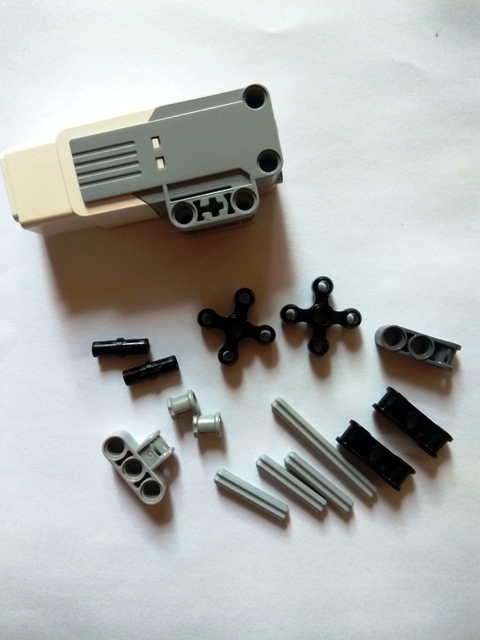 Подсказка в конце урока.Задание 5.Подумайте и соберите передачу под углом из трёх шестрёнок, так чтобы две оси вращались в разные стороны: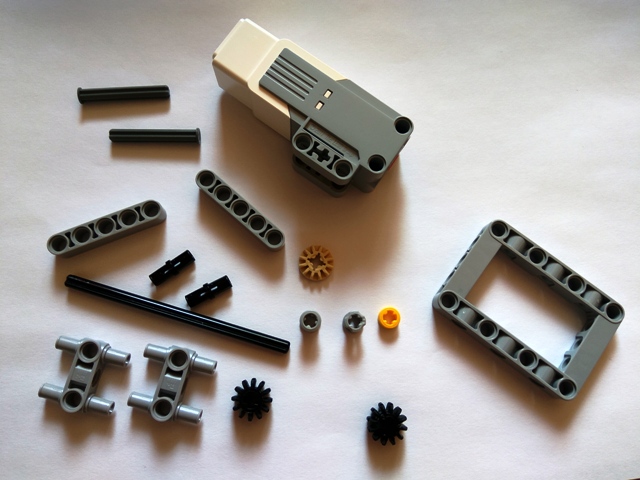 Подсказка в конце урока.ПрограммированиеНапишите программу движения робота по квадрату: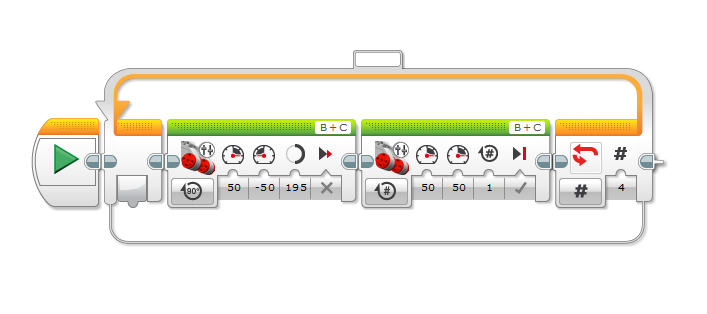 Внимание! Количество градусов подбирается для каждого робота индивидуально.Измените эту программу, чтобы робот двигался:По прямоугольнику;По треугольнику.Ответы:к заданию 2: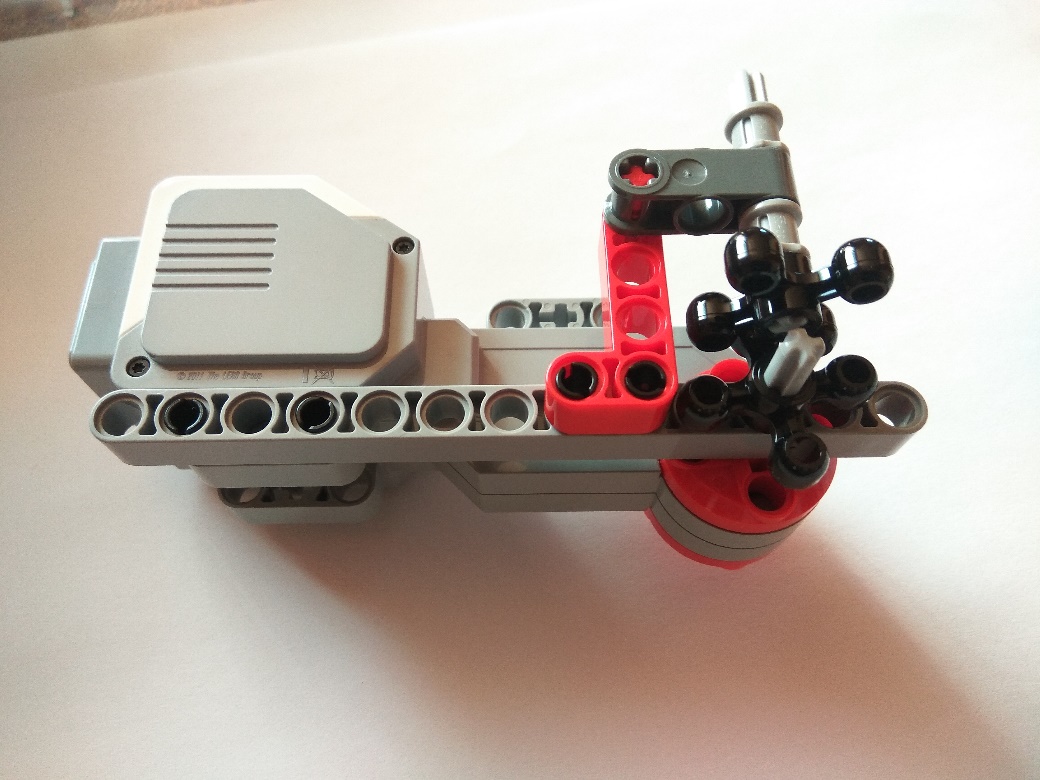 К заданию 4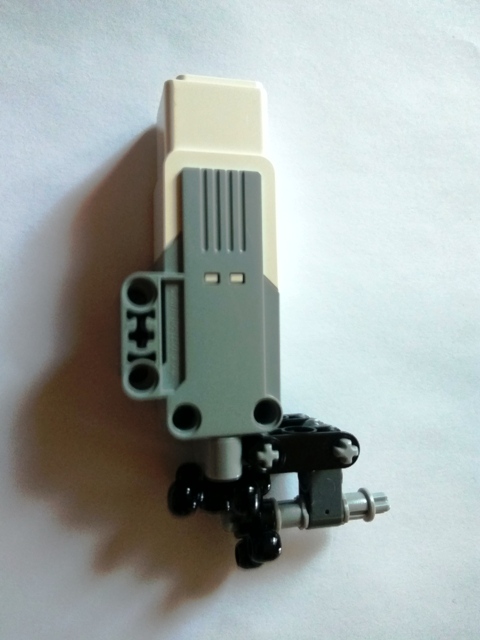 К заданию 5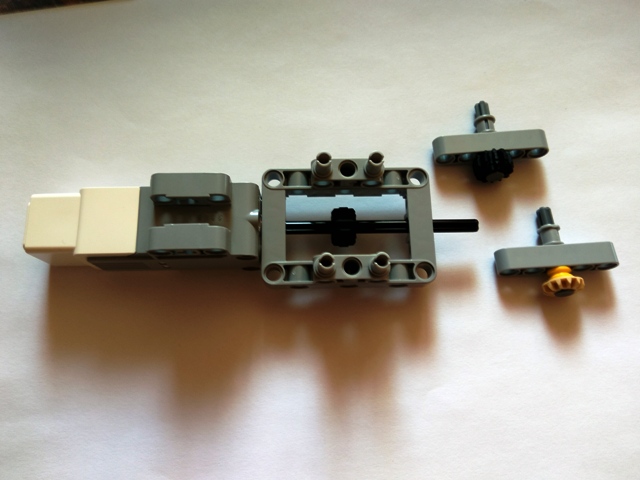 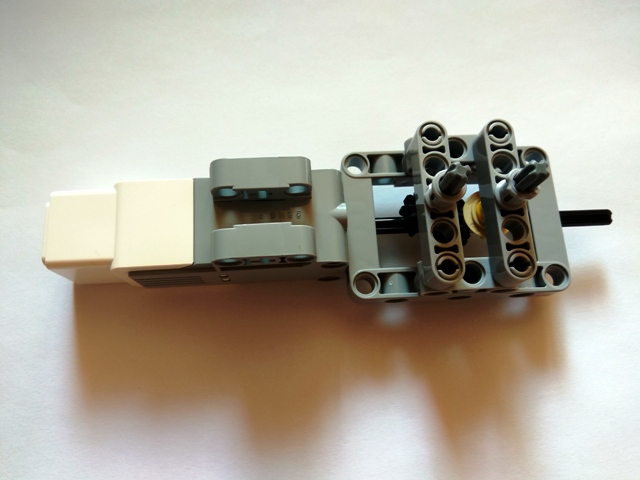 